Colegio Isabel Riquelme             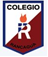 U.T.P.GUÍA DIGITAL N°2ASIGNATURA: RELIGIÓNCURSO:   8° AñoDOCENTE: CLARA HENRÍQUEZ GONZÁLEZ/ VICTORIA DE GEYTER SEMANA: 36 AL 10 ABRIL ACTIVIDAD :A través de esta guía los estudiantes conocerán un poco más sobre la importancia del sacrificio de Jesús el Hijo de Dios y cómo este sacrificio debe afectar nuestra vida y conducta ante Dios y nuestro prójimo.Para desarrollar las actividades propuestas en la guía, el estudiante deberá en primer lugar leer el texto bíblico que narra la historia de la crucifixión de Jesús.Posteriormente desarrollará  la actividad 1 donde debe completar los espacios vacíos con la palabra que falta, según el texto leído.En la segunda actividad  responde en tu cuaderno de religión 3 preguntas de comprensión lectora.Y en la tercera actividad debe leer y repetir hasta memorizar un versículo bíblico sobre el incomparable amor de Jesús por nosotros los pecadores al dar su vida  en la cruz. Después de memorizado lo deben recitar a los miembros de su familia como una forma de apreciar y valorar el sacrificio de Jesús.Como cuarta actividad debe expresar en forma escrita lo que el sacrificio de Jesús a su favor significa o afecta su persona